Тягово-сцепное устройствоТСУ G-N015РУКОВОДСТВО ПО ИСПОЛЬЗОВАНИЮ И УСТАНОВКЕООО «Завод Гарант»125413, Россия, г. Москва, ул. Онежская, д. 24www.zavodgarant.com   info@zavodgarant.comтел.: +7(495)798-05-50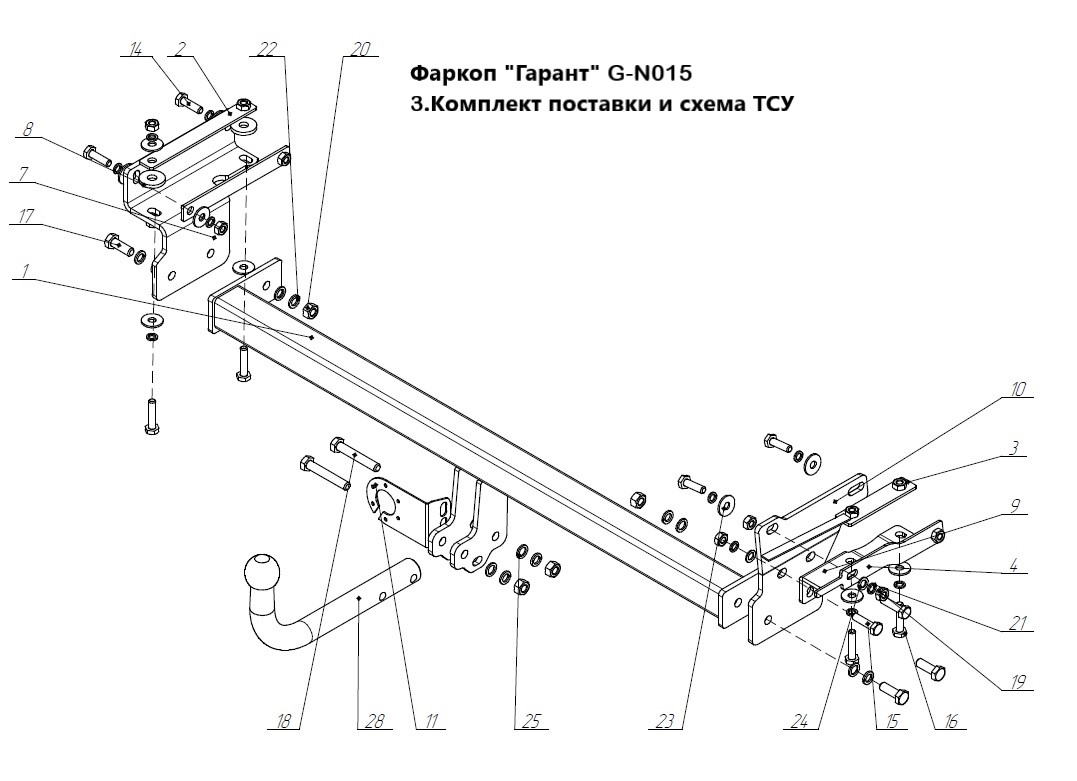 Общие положенияТягово-сцепное устройство (далее ТСУ) арт. G-N015 предназначено для шаровой сцепки транспортного средства и буксируемого прицепа. ТСУ устанавливается на автомобиль Nissan Qashqai, в том числе Qashqai +2 2006-2014, Nissan Qashqai 2 2014- г.выпуска.ТСУ спроектировано и произведено согласно требованиям Технического регламента Таможенного союза ТР ТС 018/2011 "О безопасности колесных транспортных средств". Данное изделие соответствует образцам, прошедшим испытания на прочность и требованиям качества по ГОСТ Р ИСО 9001-2015(ISO 9001:2015).Перед монтажом внимательно ознакомьтесь с инструкцией по установке и возможностью применения данного ТСУ на Вашем автомобиле.В связи с постоянным совершенствованием продукции производитель оставляет за собой право вносить изменения, способствующие повышению качества, без уведомления потребителя.Технические характеристикиФаркоп «Гарант» G-N015Комплект поставки и схема ТСУТребования безопасности4.1 Механическое повреждение ТСУ, например, в результате наезда на препятствие, исключает дальнейшее использование ТСУ.4.2 Поврежденный шар сцепной не подлежит ремонту.4.3 Примерно через 1000 км эксплуатации необходимо проверить болты крепления шара сцепного. 4.4 После установки ТСУ осмотрите его на диагностической станции.4.5 Не допускается эксплуатация ТСУ и прицепа без установленной страховочной цепи (троса).4.6 Не допускается внесение несогласованных с заводом-производителем изменений в конструкцию ТСУ.4.7 Рекомендуется производить установку ТСУ квалифицированными специалистами.4.8 Запрещено буксирование прицепа со скоростью более 90 км/ч.4.9 Запрещено буксирование прицепа с полной (максимальной) массой прицепа более 1600 кг.4.10 ТСУ может устанавливаться и эксплуатироваться на автомобиле, имеющем исправное техническое состояние узлов ходовой части, через которые подсоединяется ТСУ.Эти элементы не должны иметь механических повреждений и коррозии.Монтаж ТСУ на автомобиль5.1	Открутите бампер и пластиковый усилитель.5.2	Открутите металлические заглушки с заднего лонжерона.5.3	Вставить Пластина крепежная в сборе поз.2 с гайками в отверстие левого лонжерона и прикрутите Кронштейн кузова поз.7 в технологические отверстия болтами M10x35 (поз.14) и M10x45 (поз.16) согласно чертежу.5.4	Вставьте Пластина крепежная в сборе 3 (поз.4) в отверстие правого лонжерона и прикрутите Кронштейн кузова 3 (поз.10) в их технологические отверстия с помощью болтов М10x35 (поз.14) в соответствии с рисунком. Вставьте Пластина крепежная в сборе 2 (поз.3) в отверстие лонжерона и прикрутите Кронштейн кузова 2 (поз.9) болтами M10x45 (точка 16). 5.5	Прикрутите Кронштейн кузова 2 к Кронштейн кузова 3 болтами M10х35 (поз.14).5.6	Прикрутите Балка в сборе поз.1 к Кронштейн кузова и Кронштейн кузова 3 с помощью болтов M12x35 (поз.17).5.7	Затяните все болты в соответствии с установленным моментом затяжки - см. Таблицу.5.8	Вырежьте фрагмент 50х50 в бампере, в его нижней части.5.9	Прикрутите бампер и его усилитель к задним лонжеронам.5.10	Подключите электропроводку.Гарантии производителя1. Производитель обязуется заменить неисправный товар в течение 24 месяцев с даты покупки.2. Замена бракованного товара производится по месту покупки или непосредственно у производителя.3. Шаровая сцепка не подлежит гарантийным претензиям:а) если повреждение произошло в результате аварииб) в результате несоблюдения принципов правильной эксплуатации и технического обслуживания4. ТСУ не подлежит гарантийным претензиям:а) если в паспорте не содержится дата продажи, штамп магазина или ОТК завода-производителя, который может служить основанием для рекламации.б) в результате неправильной установки ТСУ.Свидетельство о приемкеТСУ полностью укомплектовано, соответствует технической документации завода-изготовителя и признано годным к эксплуатации.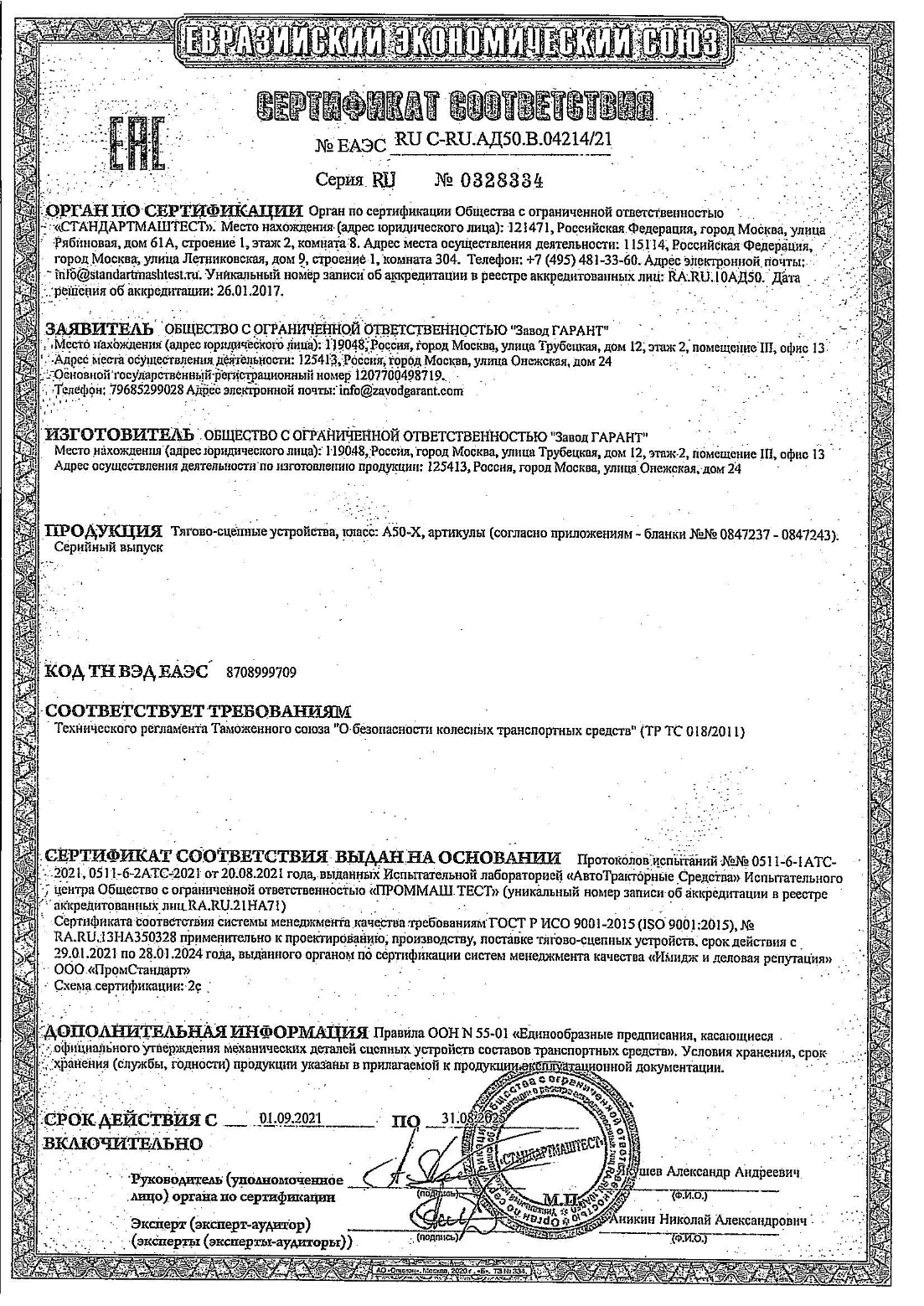 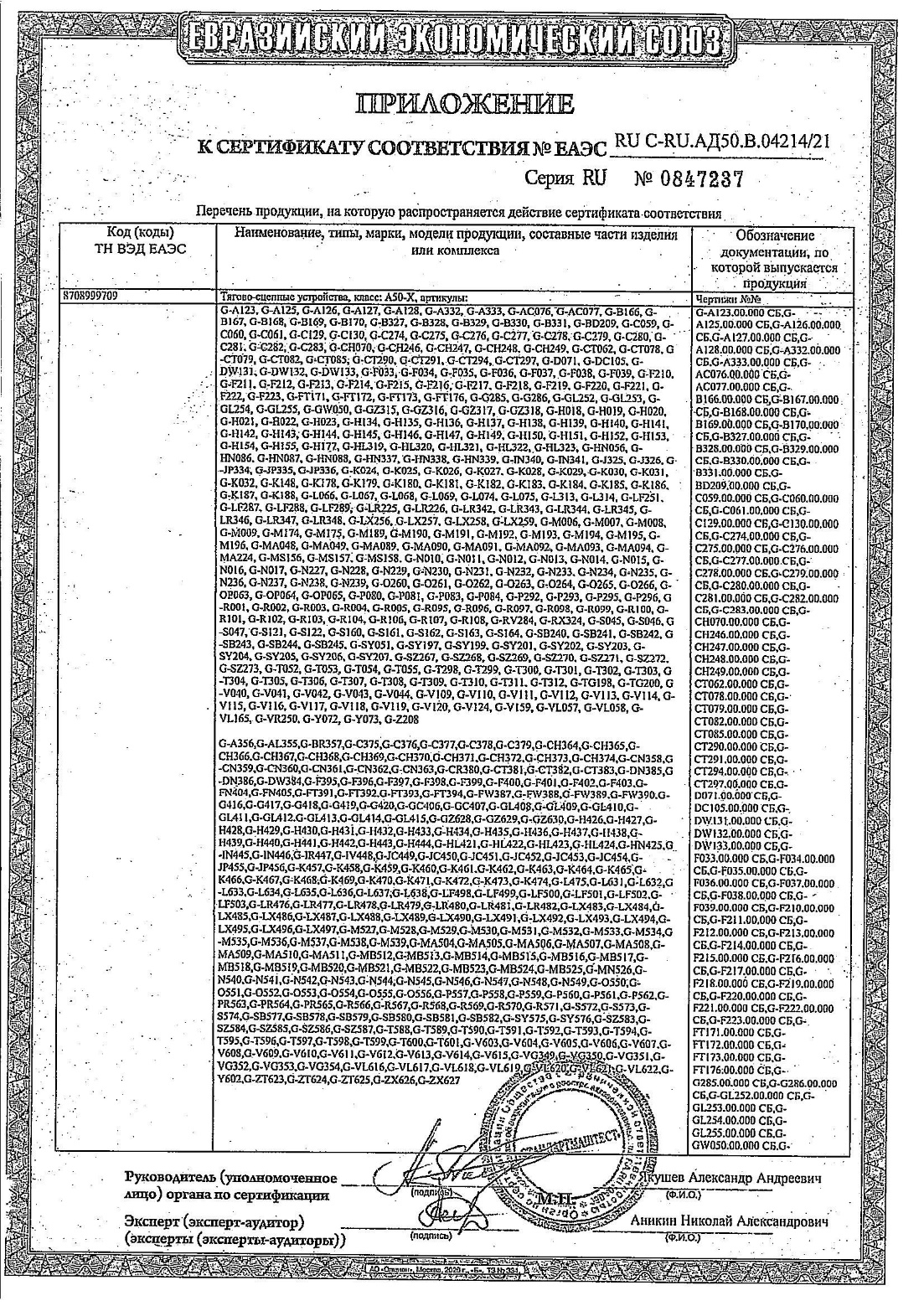 МодельС п/бампераБез п/бампераNissan QashqaiдаQashqai +2 2006-2014даNissan Qashqai 2 2014-да2.1Класс и тип сцепного устройстваА50-Х2.2Диаметр сцепного шара, мм502.3Полная масса буксируемого прицепа, кг16002.4Макс. вертикальная нагрузка на шар, кг752.5Масса ТСУ, кг17,3±0,3ПозицияНаименованиеКоличество1Балка в сборе12Пластина крепежная в сборе23Пластина крепежная в сборе 214Пластина крепежная в сборе 317Кронштейн кузова18Шайба29Кронштейн кузова 2110Кронштейн кузова 3111Крепление вилки114Болт М10-6gx35 ГОСТ 7798-70415Болт М10-6gx40 ГОСТ 7798-70216Болт М10-6gx45 ГОСТ 7798-70417Болт М12-6gx35 ГОСТ 7798-70418Болт М12-6gx75 ГОСТ 7798-70219Гайка М10-6H ГОСТ 5915-70520Гайка М12-6H ГОСТ 5915-70421Шайба 10Л ГОСТ 6402-701322Шайба 12Л ГОСТ 6402-70623Шайба C 10.37 ГОСТ 6958-781024Шайба C 10.37 ГОСТ 10450-78325Шайба C 12.37 ГОСТ 10450-78628Шар сцепной1Моменты затяжки болтов и гаек, НмМоменты затяжки болтов и гаек, НмМоменты затяжки болтов и гаек, НмМоменты затяжки болтов и гаек, НмМ825М14135М1055М16195М1285ДАТА ВЫПУСКА____________ДАТА ПРОДАЖИ_____________ШТАМП ОТКШТАМП МАГАЗИНАДАТА УСТАНОВКИ _____________ДАТА УСТАНОВКИ _____________ШТАМП СЕРВИСНОГО ЦЕНТРАШТАМП СЕРВИСНОГО ЦЕНТРА